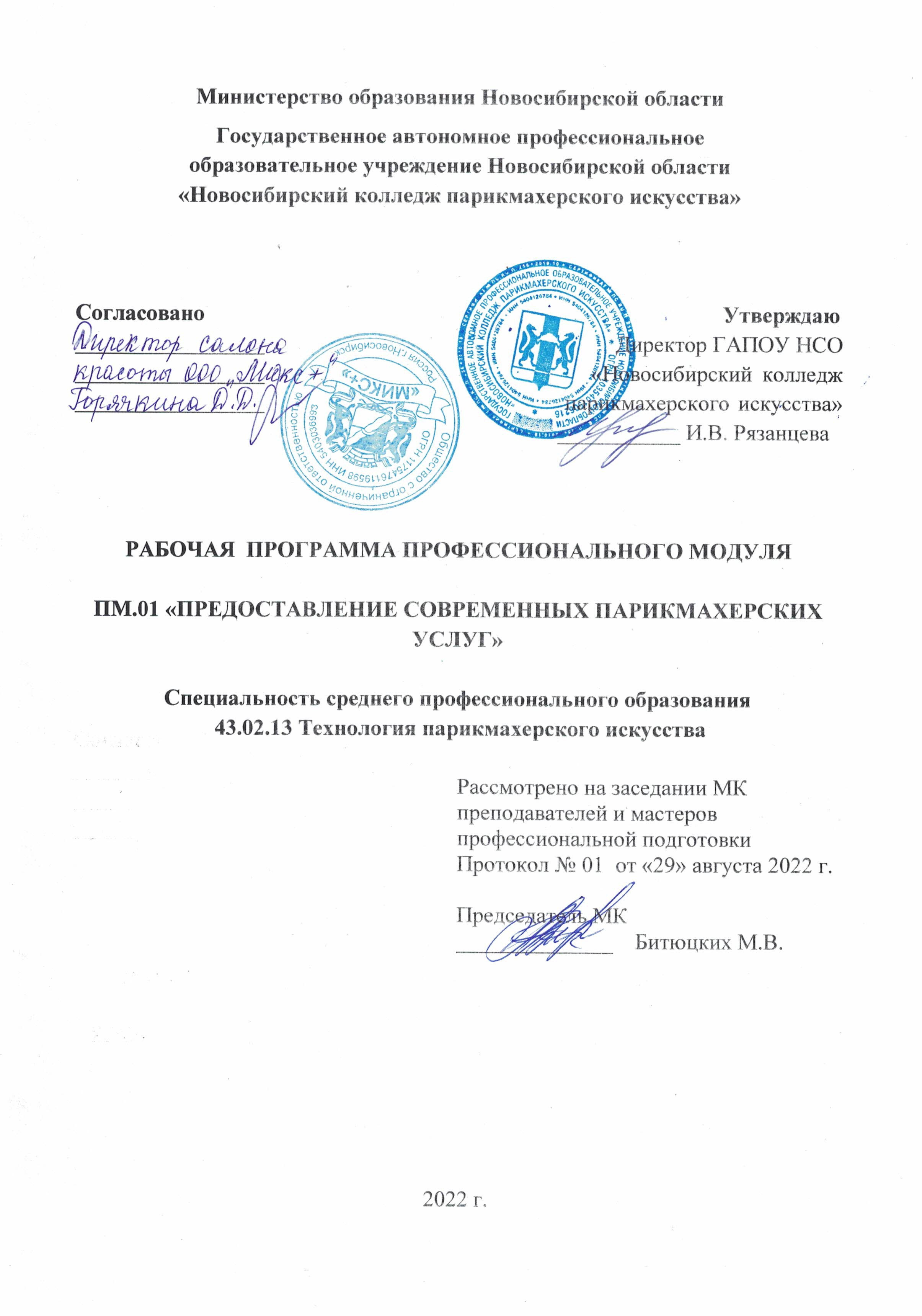 Рабочая  программа профессионального модуля разработана на основе Федерального государственного образовательного стандарта среднего профессионального образования (далее – ФГОС СПО) по специальности 43.02.13 Технология парикмахерского искусства, укрупненная группа профессий 43.00.00 Сервис и туризм. Срок получения СПО по ППССЗ в очной форме обучения - 2 года 10 месяцев.Организация-разработчик: ГАПОУ НСО «Новосибирский колледж парикмахерского искусства» Разработчики:Алферова Л.С., зам директора по УПР Черницкая Н.В., методист ВКЛарина О.А., мастер п/о 1КК Рассмотрена и рекомендована к утверждению на заседании методической комиссии преподавателей и мастеров профессиональной подготовки29.08.2022 г.   протокол № 1 ©  ГАПОУ НСО «Новосибирский колледж парикмахерского искусства», 2022СОДЕРЖАНИЕ1. ОБЩАЯ ХАРАКТЕРИСТИКА РАБОЧЕЙ ПРОГРАММЫ ПРОФЕССИОНАЛЬНОГО МОДУЛЯПМ.01. Предоставление современных парикмахерских услуг 1.1. Область применения  рабочей программыРабочая программа профессионального модуля является частью основной профессиональной образовательной программы в соответствии с ФГОС СПО по специальности 43.02.13 Технология парикмахерского искусства.1.2. Цель и планируемые результаты освоения профессионального модуля В результате изучения профессионального модуля студент должен освоить основной вид деятельности Предоставление современных парикмахерских услуг и соответствующие ему профессиональные компетенции:1.2.1. Перечень общих компетенций1.2.2. Перечень профессиональных компетенций В результате освоения профессионального модуля студент должен:1.2.3. Перечень личностных результатовВ результате освоения профессионального модуля обучающийся должен проявить личностные результаты:1.3. Количество часов, отводимое на освоение профессионального модуляВсего часов  764.Из них   на освоение МДК – 458, на практики – 216, в том числе:  учебную – 72  и производственную -144;самостоятельная работа - 90.2. СТРУКТУРА И СОДЕРЖАНИЕ ПРОФЕССИОНАЛЬНОГО МОДУЛЯ2.1. Структура профессионального модуля ПМ 01. Предоставление современных парикмахерских услуг 2.2. Тематический план и содержание профессионального модуля ПМ 01. «Предоставление современных парикмахерских услуг».3.  УСЛОВИЯ РЕАЛИЗАЦИИ ПРОГРАММЫ ПРОФЕССИОНАЛЬНОГО  МОДУЛЯ3.1. Для реализации программы профессионального модуля предусмотрены следующие специальные помещения:Кабинет: социально-экономических дисциплин, оснащенный оборудованием, техническими средствами: проектор; сканер; принтер; программное обеспечение общего и профессионального назначения; персональный компьютер  для преподавателя; экран; мультимедийный проектор; телевизор; DVD(проигрыватель).Лаборатории:  информатики и информационных технологий, технологий парикмахерских услуг, оснащенные в соответствии с п. 6.2.1. Рабочей программы по специальности.Мастерские:  салон-парикмахерская, оснащенные  базы практики,  в соответствии с п  6.2.3  Рабочей программы по специальности.Оснащенные  базы практики,  в соответствии с п.  6.2.3  Рабочей программы по специальности.3.2. Информационное обеспечение реализации программыДля реализации программы библиотечный фонд образовательной организации имеет  печатные и/или электронные образовательные и информационные ресурсы, рекомендуемые для использования в образовательном процессе.3.2.1. Печатные издания:Масленникова Л.В. Технология выполнения стрижек и укладок [Текст]: учебное пособие для использования в образовательном процессе образовательных организаций, реализующих программы среднего профессионального образования по профессии "Технология парикмахерского искусства" / Л. В. Масленникова. - 2-е изд., стер. - Москва: Академия, 2018. - 190 с.Чалова Л.Д. Санитария и гигиена парикмахерских услуг: учебник для студ. сред.проф. образования /Л.Д.Чалова, С.А.Галиева, А.В.Уколова. – М.: Изд. центр «Академия», 2018. Шаменкова Т.Ю. Технология выполнения окрашивания волос и химической (перманентной) завивки [Текст]: учебник для использования в образовательном процессе образовательных организаций, реализующих программы среднего профессионального образования по специальности "Технология парикмахерского искусства" / Т. Ю. Шаменкова. - Москва: Академия, 2018. – 206 с.Национальный стандарт Российской Федерации ГОСТ Р 51142-2019 «Услуги бытовые. Услуги парикмахерских и салонов красоты. Общие технические условия». – Режим доступа: https://docs.cntd.ru/document/1200164123#7D20K3 Правила  бытового обслуживания населения /Утв. ПП РФ от 21.09.2020 № 1514. – Режим доступа: https://docs.cntd.ru/document/565879774 Постановление Главного государственного санитарного врача РФ от 24.12.2020 N 44 "Об утверждении санитарных правил СП 2.1.3678-20 "Санитарно-эпидемиологические требования к эксплуатации помещений, зданий, сооружений, оборудования и транспорта, а также условиям деятельности хозяйствующих субъектов, осуществляющих продажу товаров, выполнение работ или оказание услуг" (Зарег. в Минюсте России 30.12.2020 N 61953).  https://www.rospotrebnadzor.ru/files/news/SP2.1.3678-20_uslugi.pdfТехническое описание. Парикмахерское искусство//WSR 2020_TD29_EN. – Москва, 2020.   3.2.2. Электронные издания (электронные ресурсы)Форум парикмахеров - режим доступа: www.parikmaher.net.ru; Форум парикмахеров - режим доступа: http://www.hairforum.ru/;Научно-практический журнал «Гигиена и санитария». Архив журналов - 2018-2022 гг.  Режим доступа: http://www.medlit.ru/journalsview/gigsan/view/Пространство здоровья – отраслевой журнал и новостной портал 2018-2022 гг. Режим доступа:   Space Health (space-health.ru)  Технология парикмахерских работ. Учебное пособие (tepka.ru)3.2.3. Дополнительные источники Парикмахерское искусство. Материаловедение: учебник для студ.  образоват. учреждений сред.проф. образования [Текст] / (Кузнецова А.В. и др.). – М.: ИЦ «Академия», 2018. – 208 с. Плотникова И.Ю. Технология парикмахерских работ [Текст]: учебник для использования в учебном процессе образовательных учреждений, реализующих программы начального профессионального образования по профессии «Парикмахер». 12-е изд., стер. - Москва: Академия, 2018. – 188 с.Периодические издания:Журнал «Долорес. Прически. Косметика. Мода»: ежеквартальный журнал Союза парикмахеров и косметологов России [Текст] [Электр. версия] / учредитель ООО «Издательский дом «Долорес»». -  2018-2022. – Режим доступа:  http://doloreslife.ru/Журнал «Парикмахер-стилист-визажист». - М.: ИД «Панорама», 2018-2022. - Режим доступа: https://panor.ru/magazines/parikmakher-stilist-vizazhist.htmlЖурнал Hairs how [Электр. версия].  –  М.: ООО «Бизнес Бьюти», 2018-2022. - Режим доступа: http://hair.su/zhurnaly/ Журнал «Стильные прически». –  М.: АО «КОНЛИГА МЕДИА», 2018-2022. - Режим доступа: https://litportal.ru/avtory/redakciya-zhurnala-stilnye-pricheski/Журнал ESTEL HAUTE COUTURE. – СПб.: ООО «ЮНИКОСМЕТИК» 2018-2022. Режим доступа:  https://www.estel.pro/ Журнал ELLE.RU: женский онлайн журнал о моде. – 2018-2022. - Режим доступа: https://www.elle.ru/ 4. КОНТРОЛЬ И ОЦЕНКА РЕЗУЛЬТАТОВ ОСВОЕНИЯ ПРОФЕССИОНАЛЬНОГО МОДУЛЯСтр.1. ОБЩАЯ ХАРАКТЕРИСТИКА РАБОЧЕЙ ПРОГРАММЫ ПРОФЕССИОНАЛЬНОГО МОДУЛЯ42. СТРУКТУРА И СОДЕРЖАНИЕ ПРОФЕССИОНАЛЬНОГО МОДУЛЯ93.  УСЛОВИЯ РЕАЛИЗАЦИИ ПРОГРАММЫ ПРОФЕССИОНАЛЬНОГО  МОДУЛЯ184.  КОНТРОЛЬ И ОЦЕНКА РЕЗУЛЬТАТОВ ОСВОЕНИЯ ПРОФЕССИОНАЛЬНОГО МОДУЛЯ19КодНаименование общих компетенцийОК 01. Выбирать способы решения задач профессиональной деятельности, применительно к различным контекстам.ОК 02.Осуществлять поиск, анализ и интерпретацию информации, необходимой для выполнения задач профессиональной деятельности.ОК 03.Планировать и реализовывать собственное профессиональное и личностное развитие.ОК 04.Работать в коллективе и команде, эффективно взаимодействовать с коллегами, руководством, клиентами.ОК 05.Осуществлять устную и письменную коммуникацию на государственном языке с учетом особенностей социального и культурного контекста.ОК 06.Проявлять гражданско-патриотическую позицию, демонстрировать осознанное поведение на основе традиционных общечеловеческих ценностей, применять стандарты антикоррупционного поведенияОК 07.Содействовать сохранению окружающей среды, ресурсосбережению, эффективно действовать в чрезвычайных ситуациях.ОК 08.Использовать средства физической культуры для сохранения и укрепления здоровья в процессе профессиональной деятельности и поддержание необходимого уровня физической подготовленности.ОК 09.Использовать информационные технологии в профессиональной деятельностиОК 10.Пользоваться профессиональной документацией на государственном и иностранном языке.ОК 11.Использовать знания по финансовой грамотности, планировать предпринимательскую деятельность в профессиональной сфереКодНаименование видов деятельности и профессиональных компетенцийВД 1Предоставление современных парикмахерских услугПК 1.1 Выполнять современные стрижки и укладки с учетом индивидуальных особенностей клиента.ПК 1.2.Выполнять окрашивание волос с использованием современных технологий.ПК 1.3. Выполнять химическую (перманентную) завивку с использованием современных технологий.ПК 1.4.Проводить консультации по подбору профессиональных средств для домашнего использования.Иметь практический опытпроведение подготовительных и заключительных работ по обслуживанию клиентов;проведение контроля безопасности и подготовки рабочего места для выполнения парикмахерских услуг, соблюдение правил санитарии и гигиены, требований безопасности; проведение визуального осмотра состояния поверхности  кожи  и  волос  клиента, определение типа и структуры волос;определение и формирование по согласованию с клиентом комплекса парикмахерских услуг;подбор профессиональных инструментов и материалов для выполнения парикмахерских услуг;проведение диагностики состояния и чувствительности кожи головы и волос; выполнение технологических процессов в целом и поэтапно: мытье и массаж головы, профилактический уход за волосами и кожей головы;выполнение современных мужских, женских и детских стрижек на волосах разной длины;выполнение укладок волос различными инструментами и способами с учетом индивидуальных особенностей клиента;выполнение  простых и сложных видов окрашивания волос с использованием современных технологий и тенденций моды;выполнение  химической (перманентной)  завивки волос с использованием современных технологий и тенденций моды;выполнение всех видов парикмахерских услуг в соответствии с нормой времени;обсуждении с клиентом качества выполненной услуги;консультирование по подбору профессиональных средств  для  ухода за волосами в домашних условиях.уметьрационально организовывать рабочее место, соблюдать правила санитарии и гигиены, требования безопасности;проводить   дезинфекцию    и    стерилизацию    инструментов и расходных материалов; проводить санитарно-гигиеническую, бактерицидную обработку рабочего места; организовывать подготовительные и заключительные работы по обслуживанию клиентов;проводить диагностику состояния и чувствительности кожи головы и волос, выявлять потребности клиента;применять нормативную и справочную литературу;заполнять диагностическую карточку клиента; предлагать спектр имеющихся услуг клиентам; объяснять клиентам целесообразность рекомендуемого комплекса услуг, прогнозируя результат;применять материалы: шампуни, маски, средства профилактического ухода за волосами и кожей головы;применять оборудование, профессиональный инструмент и материалы в соответствии с правилами эксплуатации и применяемыми технологиями;выполнять мытье и массаж головы, профилактический уход за волосами и кожей головы в рамках норм времени; подбирать форму стрижки в соответствии с особенностями внешности клиента; владеть современными методами стрижки, используя различные инструменты для стрижки волос;   соблюдать   технологию   выполнения   стрижки в рамках норм времени;выполнять современные женские, мужские и детские стрижки и укладки волос с учетом индивидуальных особенностей клиента, моделировать на различную длину волос; выполнять  укладки  феном, горячим  и  холодным  способом, при помощи бигуди и зажимов в рамках норм времени; применять современные средства для стайлинга;выполнять простые и сложные виды окрашивания волос на основе актуальных технологий и тенденций моды; соблюдать   технологии   выполнения   всех видов окрашивания  в рамках норм времени;применять красители с учетом норм расходов; выполнение  химической (перманентной)  завивки волос с использованием современных технологий и тенденций моды;обсудить с клиентом качество выполненной услуги;проводить консультации по подбору профессиональных средств для домашнего использования;профессионально и доступно давать рекомендации по домашнему профилактическому уходу в домашних условияхзнатьсанитарно-эпидемиологические нормы и требования в сфере парикмахерских услуг; требования охраны труда;требования организации и подготовки  рабочего места для выполнения парикмахерских услуг;психология общения и профессиональная этика парикмахера;правила, современные формы и методы обслуживания потребителя; виды парикмахерских работ;устройство, правила эксплуатации и хранения применяемого оборудования, инструментов при выполнении парикмахерских услуг;признаки неисправностей оборудования, инструмента; способы проверки функциональности  оборудования, инструмента; анатомические особенности, пропорции и пластику головы и лица; структура, состав и физические свойства волос;типы, виды и формы волос;состав  и  свойства  профессиональных  препаратов  для  мытья  головы,  для профилактического ухода за волосами,  для укладки волос; принципы воздействия технологических процессов на кожу головы и волосы;технологии различных парикмахерских работ;принципы воздействия технологических процессов на кожу головы и волосы;способы и средства профилактического ухода за кожей головы и волос; результат воздействия материалов на кожу и волосы головы;технологии мытья головы, приёмы массажа головы;направления моды и тенденции в парикмахерском искусстве;технологии выполнения современных женских, мужских и детских стрижек на волосах различной длины;  современные методы стрижки, инструменты для стрижки волос;   состав  и  свойства  профессиональных  препаратов  для укладки волос, принципы воздействия технологических процессов на кожу головы и волосы;результат воздействия инструментов и материалов на кожу и волосы головы;показатели качества продукции (услуги);технологии выполнения современных укладок волос различным инструментом; актуальные тенденции и технологии в парикмахерском искусстве;состав  и  свойства  современных профессиональных красителей;классификация красителей, цветовой круг и законы колориметрии;технологии выполнения окрашивания волос красителями различных групп; различные сложные виды окрашивания на основе актуальных технологий;состав  и  свойства  профессиональных  препаратов  для  химической (перманентной)  завивки волос, принципы воздействия технологических процессов на кожу головы и волосы;технологии выполнения химической (перманентной) завивки на основе актуальных технологий; нормы расхода препаратов и материалов при выполнении парикмахерских услуг; способы и средства профилактического ухода за кожей головы и волос;современные формы и методы обслуживания потребителя; психологию общения и профессиональную этику парикмахера;правила оказания первой помощи.Код ЛР		Личностные результаты реализации программы воспитания ЛР 1Осознающий себя гражданином и защитником великой страныЛР 2Проявляющий активную гражданскую позицию, демонстрирующий приверженность принципам честности, порядочности, открытости, экономически активный и участвующий в студенческом и территориальном самоуправлении, в том числе на условиях добровольчества, продуктивно взаимодействующий и участвующий в деятельности общественных организацийЛР 4Проявляющий и демонстрирующий уважение к людям труда, осознающий ценность собственного труда. Стремящийся к формированию в сетевой среде личностно и профессионального конструктивного «цифрового следа»ЛР 6Проявляющий уважение к людям старшего поколения и готовность к участию в социальной поддержке и волонтерских движенияхЛР 7Осознающий приоритетную ценность личности человека; уважающий собственную и чужую уникальность в различных ситуациях, во всех формах и видах деятельности.ЛР 9Соблюдающий и пропагандирующий правила здорового и безопасного образа жизни, спорта; предупреждающий либо преодолевающий зависимости от алкоголя, табака, психоактивных веществ, азартных игр и т.д. Сохраняющий психологическую устойчивость в ситуативно сложных или стремительно меняющихся ситуацияхЛР 10Заботящийся о защите окружающей среды, собственной и чужой безопасности, в том числе цифровойЛР 11Проявляющий уважение к эстетическим ценностям, обладающий основами эстетической культурыЛичностные результаты реализации программы воспитания, определенные отраслевыми требованиями к деловым качествам личности (ГОСТ Р 51142-2019. Услуги бытовые. Услуги парикмахерских и салонов красоты. Общие технические условия)ЛР 13Удовлетворяющий гигиенические и эстетические потребности клиента в соответствии с оказываемой услугой и запросами потребителяЛР 14Обеспечивающий соблюдение требований технологической безопасности, производственной санитарии, эстетики и эргономики  ЛР 15 Соблюдающий требования к внешнему виду и культуре поведения работников индустрии красотыКоды профессиональных, общих компетенций, коды личностных результатовНаименования разделов профессионального модуляСуммарный объем нагрузки, час.Занятия во взаимодействии с преподавателем, часЗанятия во взаимодействии с преподавателем, часЗанятия во взаимодействии с преподавателем, часЗанятия во взаимодействии с преподавателем, часЗанятия во взаимодействии с преподавателем, часЗанятия во взаимодействии с преподавателем, часСамостоятельная работаКоды профессиональных, общих компетенций, коды личностных результатовНаименования разделов профессионального модуляСуммарный объем нагрузки, час.Обучение по МДКОбучение по МДКОбучение по МДКПрактическая подготовкаПрактическая подготовкаПрактическая подготовкаСамостоятельная работаКоды профессиональных, общих компетенций, коды личностных результатовНаименования разделов профессионального модуляСуммарный объем нагрузки, час.ВсегоЛабораторных и практических занятийКурсовых работ (проектов)Учебная практикаУчебная практикаПроизводственная практика (если предусмотрена рассредоточенная практика)Самостоятельная работаМДК. 01.01 Современные технологии парикмахерского искусстваМДК. 01.01 Современные технологии парикмахерского искусстваМДК. 01.01 Современные технологии парикмахерского искусства266108243636-54ПК 1.1,  ПК 1.4, ОК 01, ОК02, ОК 03, ОК 04, ОК 05, ОК 06, ОК 07, ОК 08, ОК 09,  ОК 10, ЛР 1, ЛР 2, ЛР 4, ЛР 6, ЛР 7, ЛР 9 – 11, ЛР 13 - 15Раздел 1. Современные технологии обработки волос в  стрижках и укладках356266108243636-54ПК 1.2,  ПК 1.4, ОК 01, ОК02, ОК 03, ОК 04, ОК 05, ОК 06, ОК 07, ОК 08, ОК 09,  ОК 10, ЛР 1, ЛР 2, ЛР 4, ЛР 6, ЛР 7, ЛР 9 – 11, ЛР 13 - 15Раздел 2. Современные технологии окрашивания волос1561205461818-18ПК 1.3,  ПК 1.4, ОК 01, ОК02, ОК 03, ОК 04, ОК 05, ОК 06, ОК 07, ОК 08, ОК 09,  ОК 10, ЛР 1, ЛР 2, ЛР 4, ЛР 6, ЛР 7, ЛР 9 – 11, ЛР 13 - 15Раздел 3. Выполнение химической (перманентной) завивки с использованием современных технологий108723421818-18ПК1.1, ПК1.2, ПК1.3,  ПК1.4.ОК 01, ОК 02, ОК 03, ОК 04, ОК 05, ОК 06, ОК 07, ОК 08, ОК 09,  ОК 10ЛР 1, ЛР 2, ЛР 4, ЛР 6, ЛР 7, ЛР 9 – 11, ЛР 13 - 15Практическая подготовка: производственная практика по профилю специальности, часов (если предусмотрена итоговая (концентрированная) практика)144144Всего:764458196327214414490Наименование разделов и тем профессиональ-ного модуля (ПМ), междисциплинарных курсов (МДК)Наименование разделов и тем профессиональ-ного модуля (ПМ), междисциплинарных курсов (МДК)Содержание учебного материала, лабораторные работы и практические занятия, внеаудиторная (самостоятельная) учебная работа обучающихся, курсовая работа (проект) Объем часовУровень освоения11243Раздел 1. Современные технологии обработки волос в  стрижках и укладкахРаздел 1. Современные технологии обработки волос в  стрижках и укладкахРаздел 1. Современные технологии обработки волос в  стрижках и укладках356МДК. 01.01 Современные технологии парикмахерского искусстваМДК. 01.01 Современные технологии парикмахерского искусстваМДК. 01.01 Современные технологии парикмахерского искусства266Тема 1.1. Выполнение современных парикмахерских услуг по уходу за волосамиТема 1.1. Выполнение современных парикмахерских услуг по уходу за волосамиСодержание 14Тема 1.1. Выполнение современных парикмахерских услуг по уходу за волосамиТема 1.1. Выполнение современных парикмахерских услуг по уходу за волосами1. Организация подготовки  рабочего места для выполнения парикмахерских услуг142Тема 1.1. Выполнение современных парикмахерских услуг по уходу за волосамиТема 1.1. Выполнение современных парикмахерских услуг по уходу за волосами2. Санитарные нормы и требования в сфере парикмахерских услуг; требования охраны труда142Тема 1.1. Выполнение современных парикмахерских услуг по уходу за волосамиТема 1.1. Выполнение современных парикмахерских услуг по уходу за волосами3. Признаки неисправностей оборудования, инструмента142Тема 1.1. Выполнение современных парикмахерских услуг по уходу за волосамиТема 1.1. Выполнение современных парикмахерских услуг по уходу за волосами4. Способы проверки функциональности  оборудования, инструмента142Тема 1.1. Выполнение современных парикмахерских услуг по уходу за волосамиТема 1.1. Выполнение современных парикмахерских услуг по уходу за волосами5. Проведение диагностики состояния кожи головы и волос, выявлять потребности клиента142Тема 1.1. Выполнение современных парикмахерских услуг по уходу за волосамиТема 1.1. Выполнение современных парикмахерских услуг по уходу за волосами6. Правила, современные формы и методы обслуживания потребителя142Тема 1.1. Выполнение современных парикмахерских услуг по уходу за волосамиТема 1.1. Выполнение современных парикмахерских услуг по уходу за волосами7. Анатомические особенности, пропорции и пластика головы и лица; заполнение диагностической карточки клиента142Тема 1.1. Выполнение современных парикмахерских услуг по уходу за волосамиТема 1.1. Выполнение современных парикмахерских услуг по уходу за волосами8. Психология общения и профессиональная этика парикмахера142Тема 1.1. Выполнение современных парикмахерских услуг по уходу за волосамиТема 1.1. Выполнение современных парикмахерских услуг по уходу за волосами9. Состав  и  свойства  профессиональных  препаратов  для  мытья  головы,  для профилактического ухода за волосами,  для укладки волос, принципы воздействия технологических процессов на кожу головы и волосы142Тема 1.1. Выполнение современных парикмахерских услуг по уходу за волосамиТема 1.1. Выполнение современных парикмахерских услуг по уходу за волосами10. Принципы воздействия технологических процессов на кожу головы и волосы142Тема 1.1. Выполнение современных парикмахерских услуг по уходу за волосамиТема 1.1. Выполнение современных парикмахерских услуг по уходу за волосами11. Выполнение мытья и массажа головы, спа-ухода за волосами и кожей головы инновационными препаратами в рамках норм времени143Тема 1.1. Выполнение современных парикмахерских услуг по уходу за волосамиТема 1.1. Выполнение современных парикмахерских услуг по уходу за волосами12. Салонные сервисы для поддержания здоровья волос и  естественного блеска142Тема 1.1. Выполнение современных парикмахерских услуг по уходу за волосамиТема 1.1. Выполнение современных парикмахерских услуг по уходу за волосами13. Использование современного оборудования, приспособления, инструменты в  соответствии  с правилами эксплуатации143Тема 1.1. Выполнение современных парикмахерских услуг по уходу за волосамиТема 1.1. Выполнение современных парикмахерских услуг по уходу за волосамиТематика практических занятий 12Тема 1.1. Выполнение современных парикмахерских услуг по уходу за волосамиТема 1.1. Выполнение современных парикмахерских услуг по уходу за волосами1. Практическое занятие Спа-уход за кожей головы2. Практическое занятие Спа-уход за волосами головы12Тема 1.2. Современные технологии  стрижки волос Тема 1.2. Современные технологии  стрижки волос Содержание 60Тема 1.2. Современные технологии  стрижки волос Тема 1.2. Современные технологии  стрижки волос 1.Устройство, правила эксплуатации и хранения применяемого оборудования, инструментов при выполнении парикмахерских услуг602Тема 1.2. Современные технологии  стрижки волос Тема 1.2. Современные технологии  стрижки волос 2.Направления моды и тенденции в парикмахерском искусстве;602Тема 1.2. Современные технологии  стрижки волос Тема 1.2. Современные технологии  стрижки волос 3. Актуальные тенденции и технологии в парикмахерском искусстве602Тема 1.2. Современные технологии  стрижки волос Тема 1.2. Современные технологии  стрижки волос 4.Технологии выполнения современных женских, мужских и детских стрижек разной длины602Тема 1.2. Современные технологии  стрижки волос Тема 1.2. Современные технологии  стрижки волос 5.Современные методы обработки волос. Стрижка с учётом индивидуальности потребителя и современных модных тенденций.603Тема 1.2. Современные технологии  стрижки волос Тема 1.2. Современные технологии  стрижки волос 6.Современные техники обработки волос при стрижке различным инструментом.603Тема 1.2. Современные технологии  стрижки волос Тема 1.2. Современные технологии  стрижки волос 7.Салонная  мужская и женская стрижка. Технологические особенности выполнения стрижек в соответствии с силуэтом модного образа. 603Тема 1.2. Современные технологии  стрижки волос Тема 1.2. Современные технологии  стрижки волос 8.Обработка волос при создании модной текстуры в комбинации с модным окрашиванием.603Тема 1.2. Современные технологии  стрижки волос Тема 1.2. Современные технологии  стрижки волос Тематика практических занятий 48 (+12 КП)Тема 1.2. Современные технологии  стрижки волос Тема 1.2. Современные технологии  стрижки волос 3-5.  Практическое занятие Выполнение современных женских стрижек и укладок волос с учетом индивидуальных особенностей клиента и современных модных тенденций.6-8. Практическое занятие Выполнение современных мужских стрижек и укладок волос с учетом индивидуальных особенностей клиента и современных модных тенденций.9-10. Практическое занятие  Выполнение современные детских стрижек и укладок волос с учетом индивидуальных особенностей клиента и современных модных тенденций48 (+12 КП)Тема 1.3. Современные технологии обработки волос при выполнении укладокТема 1.3. Современные технологии обработки волос при выполнении укладокСодержание60Тема 1.3. Современные технологии обработки волос при выполнении укладокТема 1.3. Современные технологии обработки волос при выполнении укладок1. Актуальные тенденции в укладках волос602Тема 1.3. Современные технологии обработки волос при выполнении укладокТема 1.3. Современные технологии обработки волос при выполнении укладок2. Современные технологии и методы обработки волос  для создания модной текстуры и поддержания их  здорового состояния и  естественного блеска603Тема 1.3. Современные технологии обработки волос при выполнении укладокТема 1.3. Современные технологии обработки волос при выполнении укладок3. Современные приёмы и технологии  обработки волос при выполнении модных укладок603Тема 1.3. Современные технологии обработки волос при выполнении укладокТема 1.3. Современные технологии обработки волос при выполнении укладок4. Выполнение  укладок волос  феном, горячим  и  холодным  способом, при помощи бигуди и зажимов в рамках норм времени603Тема 1.3. Современные технологии обработки волос при выполнении укладокТема 1.3. Современные технологии обработки волос при выполнении укладок5. Состав  и  свойства  профессиональных  препаратов  для укладки волос, принципы воздействия технологических процессов на кожу головы и волосы602Тема 1.3. Современные технологии обработки волос при выполнении укладокТема 1.3. Современные технологии обработки волос при выполнении укладок6. Результат воздействия инструментов и материалов на кожу и волосы головы602Тема 1.3. Современные технологии обработки волос при выполнении укладокТема 1.3. Современные технологии обработки волос при выполнении укладок7. Нормы расхода препаратов и материалов на выполнении укладки волос602Тема 1.3. Современные технологии обработки волос при выполнении укладокТема 1.3. Современные технологии обработки волос при выполнении укладок8. Показатели качества продукции (услуги)602Тема 1.3. Современные технологии обработки волос при выполнении укладокТема 1.3. Современные технологии обработки волос при выполнении укладокТематика практических занятий 48 (+12 КП)Тема 1.3. Современные технологии обработки волос при выполнении укладокТема 1.3. Современные технологии обработки волос при выполнении укладок11-14. Практическое занятие  Выполнение современных салонных укладок волос с модной текстурой 15-18. Практическое занятие Выполнение  укладки волос различными инструментами и способами с учетом индивидуальных особенностей клиента48 (+12 КП)Самостоятельная учебная работа при изучении раздела 11.  Подготовить доклад (сообщение) "Современные препараты по уходу за волосами ведущих фирм-производителей"2. Провести диагностику состояния и чувствительности кожи головы и волос, выявлять потребности клиента;3. Подобрать форму стрижки в соответствии с особенностями внешности клиента;5. Выполнить презентации "Модные тенденции в причёсках, стрижках и макияже"6. Выполнить презентации "Тенденции моды – одежда, аксессуары".  7. Выполнить коллаж «Модный тренд сезона».Самостоятельная учебная работа при изучении раздела 11.  Подготовить доклад (сообщение) "Современные препараты по уходу за волосами ведущих фирм-производителей"2. Провести диагностику состояния и чувствительности кожи головы и волос, выявлять потребности клиента;3. Подобрать форму стрижки в соответствии с особенностями внешности клиента;5. Выполнить презентации "Модные тенденции в причёсках, стрижках и макияже"6. Выполнить презентации "Тенденции моды – одежда, аксессуары".  7. Выполнить коллаж «Модный тренд сезона».Самостоятельная учебная работа при изучении раздела 11.  Подготовить доклад (сообщение) "Современные препараты по уходу за волосами ведущих фирм-производителей"2. Провести диагностику состояния и чувствительности кожи головы и волос, выявлять потребности клиента;3. Подобрать форму стрижки в соответствии с особенностями внешности клиента;5. Выполнить презентации "Модные тенденции в причёсках, стрижках и макияже"6. Выполнить презентации "Тенденции моды – одежда, аксессуары".  7. Выполнить коллаж «Модный тренд сезона».50 (+ 4 КП)Практическая подготовка: учебная практика раздела 1Виды работ 1. Подготовка рабочего места для выполнения парикмахерских услуг, соблюдая правила санитарии и гигиены, требования охраны труда;2. Выполнение диагностики поверхности  кожи  и  волос  клиента, определяя тип и структуру волос для формирования по согласованию с клиентом комплекса парикмахерских услуг;3. Выполнение технологических процессов в целом и поэтапно: мытье и массаж головы, профилактический уход за волосами и кожей головы;4. Выполнение современных мужских, женских и детских стрижек на волосах разной длины;5. Выполнение укладки волос различными инструментами и способами с учетом индивидуальных особенностей клиента;6. Консультировать по подбору профессиональных средств  для  ухода за волосами и по выполнению укладки волос  в домашних условиях.Практическая подготовка: учебная практика раздела 1Виды работ 1. Подготовка рабочего места для выполнения парикмахерских услуг, соблюдая правила санитарии и гигиены, требования охраны труда;2. Выполнение диагностики поверхности  кожи  и  волос  клиента, определяя тип и структуру волос для формирования по согласованию с клиентом комплекса парикмахерских услуг;3. Выполнение технологических процессов в целом и поэтапно: мытье и массаж головы, профилактический уход за волосами и кожей головы;4. Выполнение современных мужских, женских и детских стрижек на волосах разной длины;5. Выполнение укладки волос различными инструментами и способами с учетом индивидуальных особенностей клиента;6. Консультировать по подбору профессиональных средств  для  ухода за волосами и по выполнению укладки волос  в домашних условиях.Практическая подготовка: учебная практика раздела 1Виды работ 1. Подготовка рабочего места для выполнения парикмахерских услуг, соблюдая правила санитарии и гигиены, требования охраны труда;2. Выполнение диагностики поверхности  кожи  и  волос  клиента, определяя тип и структуру волос для формирования по согласованию с клиентом комплекса парикмахерских услуг;3. Выполнение технологических процессов в целом и поэтапно: мытье и массаж головы, профилактический уход за волосами и кожей головы;4. Выполнение современных мужских, женских и детских стрижек на волосах разной длины;5. Выполнение укладки волос различными инструментами и способами с учетом индивидуальных особенностей клиента;6. Консультировать по подбору профессиональных средств  для  ухода за волосами и по выполнению укладки волос  в домашних условиях.36Раздел 2.  Современные технологии окрашивания волос Раздел 2.  Современные технологии окрашивания волос Раздел 2.  Современные технологии окрашивания волос 156МДК. 01.01 Современные технологии парикмахерского искусстваМДК. 01.01 Современные технологии парикмахерского искусстваМДК. 01.01 Современные технологии парикмахерского искусства120Тема 2.1. Современные технологии окрашивания волос.Тема 2.1. Современные технологии окрашивания волос.Содержание 30Тема 2.1. Современные технологии окрашивания волос.Тема 2.1. Современные технологии окрашивания волос.1. Структура, состав и физические свойства волос302Тема 2.1. Современные технологии окрашивания волос.Тема 2.1. Современные технологии окрашивания волос.2. Характеристика современных технологий окрашивания волос302Тема 2.1. Современные технологии окрашивания волос.Тема 2.1. Современные технологии окрашивания волос.3. Классификация красителей, цветовой круг и законы колориметрии;302Тема 2.1. Современные технологии окрашивания волос.Тема 2.1. Современные технологии окрашивания волос.4. Принципы и результат воздействия технологических процессов на кожу головы и волосы303Тема 2.1. Современные технологии окрашивания волос.Тема 2.1. Современные технологии окрашивания волос.5. Оборудование, инструменты, приспособления, аппаратура при выполнении окрашивания волос302Тема 2.1. Современные технологии окрашивания волос.Тема 2.1. Современные технологии окрашивания волос.6. Особенности выполнения окрашивания волос красителями различных групп303Тема 2.1. Современные технологии окрашивания волос.Тема 2.1. Современные технологии окрашивания волос.7. Показатели качества продукции (услуги); нормы расхода препаратов и материалов на выполнении302Тема 2.1. Современные технологии окрашивания волос.Тема 2.1. Современные технологии окрашивания волос.Тематика практических занятий 24(+6 КП)Тема 2.1. Современные технологии окрашивания волос.Тема 2.1. Современные технологии окрашивания волос.19-20. Практическое занятие Выполнение окрашивания волос с использованием современных технологий и тенденций моды21-22. Практическое занятие Выполнение окрашивания волос красителями различных групп с учетом индивидуальных особенностей клиента24(+6 КП)Тема 2.2. Различные виды окрашивания на основе актуальных технологийТема 2.2. Различные виды окрашивания на основе актуальных технологийСодержание 30Тема 2.2. Различные виды окрашивания на основе актуальных технологийТема 2.2. Различные виды окрашивания на основе актуальных технологий1. Актуальные тенденции в окрашивании волос302Тема 2.2. Различные виды окрашивания на основе актуальных технологийТема 2.2. Различные виды окрашивания на основе актуальных технологий2. Техники мелирования волос, создание многоцветных эффектов302Тема 2.2. Различные виды окрашивания на основе актуальных технологийТема 2.2. Различные виды окрашивания на основе актуальных технологий3.  Коррекция мелирования303Тема 2.2. Различные виды окрашивания на основе актуальных технологийТема 2.2. Различные виды окрашивания на основе актуальных технологий4. Комбинированная окраска - быстрые техники без использования фольги.302Тема 2.2. Различные виды окрашивания на основе актуальных технологийТема 2.2. Различные виды окрашивания на основе актуальных технологий5. Креативные свободные техники окрашивания волос.303Тема 2.2. Различные виды окрашивания на основе актуальных технологийТема 2.2. Различные виды окрашивания на основе актуальных технологий6. "Интуитивное" окрашивание.303Тема 2.2. Различные виды окрашивания на основе актуальных технологийТема 2.2. Различные виды окрашивания на основе актуальных технологий7. Профессиональные препараты для ухода за окрашенными волосами, поддержания цвета в домашних условиях302Тема 2.2. Различные виды окрашивания на основе актуальных технологийТема 2.2. Различные виды окрашивания на основе актуальных технологийТематика практических занятий 30Тема 2.2. Различные виды окрашивания на основе актуальных технологийТема 2.2. Различные виды окрашивания на основе актуальных технологий23. Практическое занятие Выполнение модной окраски волос с использованием различных техник мелирования волос.24. Практическое занятие  Выполнение комбинированной окраски волос с использованием быстрых техник при коррекции цвета.25. Практическое занятие Выполнение креативной окраски волос с использованием свободных техник.26. Практическое занятие Выполнение интуитивного окрашивания волос  с использованием  свободных техник. 27. Практическое занятие Выполнение креативной окраски волос с учетом актуальных тенденций моды.30Самостоятельная учебная работа при изучении раздела 21.   Подготовить сообщение (доклад, презентацию) "Современные профессиональные красители для волос от ведущих производителей ";2. Провести диагностику состояния и чувствительности кожи головы и волос, выявить потребности клиента;3. Подобрать цветовое решение в соответствии с особенностями внешности клиента;4. Выполнить презентацию «Современные тенденции в окрашивании волос на основе актуальных технологий».Самостоятельная учебная работа при изучении раздела 21.   Подготовить сообщение (доклад, презентацию) "Современные профессиональные красители для волос от ведущих производителей ";2. Провести диагностику состояния и чувствительности кожи головы и волос, выявить потребности клиента;3. Подобрать цветовое решение в соответствии с особенностями внешности клиента;4. Выполнить презентацию «Современные тенденции в окрашивании волос на основе актуальных технологий».Самостоятельная учебная работа при изучении раздела 21.   Подготовить сообщение (доклад, презентацию) "Современные профессиональные красители для волос от ведущих производителей ";2. Провести диагностику состояния и чувствительности кожи головы и волос, выявить потребности клиента;3. Подобрать цветовое решение в соответствии с особенностями внешности клиента;4. Выполнить презентацию «Современные тенденции в окрашивании волос на основе актуальных технологий».18Практическая подготовка: учебная практика раздела 2Виды работ  1. Подготовка рабочего места для выполнения парикмахерских услуг, соблюдая правила санитарии и гигиены, требования охраны труда;2. Проведение  контроля безопасности и подготовки  рабочего места для выполнения услуги окрашивания волос;3. Выполнение диагностики поверхности  кожи  и  волос  клиента, определяя тип и структуру волос для формирования по согласованию с клиентом комплекса парикмахерских услуг;4. Проведение диагностики состояния и чувствительности кожи головы и волос;5. Выполнение простых и сложных видов окрашивания волос в технологической последовательности на основе актуальных технологий и тенденций моды;6. Профессиональные препараты для ухода за окрашенными волосами, поддержания цвета в домашних условиях7. Обсуждение с клиентом качество выполненной услуги;Практическая подготовка: учебная практика раздела 2Виды работ  1. Подготовка рабочего места для выполнения парикмахерских услуг, соблюдая правила санитарии и гигиены, требования охраны труда;2. Проведение  контроля безопасности и подготовки  рабочего места для выполнения услуги окрашивания волос;3. Выполнение диагностики поверхности  кожи  и  волос  клиента, определяя тип и структуру волос для формирования по согласованию с клиентом комплекса парикмахерских услуг;4. Проведение диагностики состояния и чувствительности кожи головы и волос;5. Выполнение простых и сложных видов окрашивания волос в технологической последовательности на основе актуальных технологий и тенденций моды;6. Профессиональные препараты для ухода за окрашенными волосами, поддержания цвета в домашних условиях7. Обсуждение с клиентом качество выполненной услуги;Практическая подготовка: учебная практика раздела 2Виды работ  1. Подготовка рабочего места для выполнения парикмахерских услуг, соблюдая правила санитарии и гигиены, требования охраны труда;2. Проведение  контроля безопасности и подготовки  рабочего места для выполнения услуги окрашивания волос;3. Выполнение диагностики поверхности  кожи  и  волос  клиента, определяя тип и структуру волос для формирования по согласованию с клиентом комплекса парикмахерских услуг;4. Проведение диагностики состояния и чувствительности кожи головы и волос;5. Выполнение простых и сложных видов окрашивания волос в технологической последовательности на основе актуальных технологий и тенденций моды;6. Профессиональные препараты для ухода за окрашенными волосами, поддержания цвета в домашних условиях7. Обсуждение с клиентом качество выполненной услуги;18Раздел 3. Выполнение химической (перманентной) завивки с использованием современных технологийРаздел 3. Выполнение химической (перманентной) завивки с использованием современных технологийРаздел 3. Выполнение химической (перманентной) завивки с использованием современных технологий108МДК. 01.01 Современные технологии парикмахерского искусстваМДК. 01.01 Современные технологии парикмахерского искусстваМДК. 01.01 Современные технологии парикмахерского искусства72Тема 3.1. Современная завивка волосСодержаниеСодержание36Тема 3.1. Современная завивка волос1. Структура, состав и физические свойства волос.1. Структура, состав и физические свойства волос.362Тема 3.1. Современная завивка волос2. Типы,  виды и формы волос.2. Типы,  виды и формы волос.362Тема 3.1. Современная завивка волос3. Препараты и технологии ведущих фирм для  перманентного изменения текстуры волос.3. Препараты и технологии ведущих фирм для  перманентного изменения текстуры волос.362Тема 3.1. Современная завивка волос4. Состав  и  свойства  профессиональных  препаратов  для  химической (перманентной)  завивки волос, принципы воздействия технологических процессов на кожу головы и волосы.4. Состав  и  свойства  профессиональных  препаратов  для  химической (перманентной)  завивки волос, принципы воздействия технологических процессов на кожу головы и волосы.362Тема 3.1. Современная завивка волос5. Инструменты, приспособления, оборудование5. Инструменты, приспособления, оборудование362Тема 3.1. Современная завивка волос6. Технологии выполнения химической (перманентной) завивки на основе актуальных технологий6. Технологии выполнения химической (перманентной) завивки на основе актуальных технологий363Тема 3.1. Современная завивка волос7. Моделирующие приёмы накрутки  при выполнении  различных схем для  креативной  завивки  на волосах различной длинны7. Моделирующие приёмы накрутки  при выполнении  различных схем для  креативной  завивки  на волосах различной длинны363Тема 3.1. Современная завивка волос8. Показатели качества продукции (услуги)8. Показатели качества продукции (услуги)362Тема 3.1. Современная завивка волос9. Нормы расхода препаратов и материалов на выполнение химической (перманентной) завивки9. Нормы расхода препаратов и материалов на выполнение химической (перманентной) завивки362Тема 3.1. Современная завивка волос10. Правила оказания первой помощи;10. Правила оказания первой помощи;362Тема 3.1. Современная завивка волосТематика практических занятий Тематика практических занятий 34(+2 КП)Тема 3.1. Современная завивка волос28-30. Практическое занятие Отработка различных техник накрутки волос для создания модной текстуры31-33. Практическое занятие Выполнение химической (перманентной) завивки с использованием современных технологий. 28-30. Практическое занятие Отработка различных техник накрутки волос для создания модной текстуры31-33. Практическое занятие Выполнение химической (перманентной) завивки с использованием современных технологий. 34(+2 КП)Самостоятельная учебная работа при изучении раздела 31.   Подготовить сообщение (доклад, презентацию) "Современные профессиональные препараты для транформации текстуры от ведущих производителей ";2. Провести диагностику состояния и чувствительности кожи головы и волос, выявлять потребности клиента;3. Подобрать цветовое решение в соответствии с особенностями внешности клиента;4. Выполнить презентацию "Современные тенденции в окрашивании";Самостоятельная учебная работа при изучении раздела 31.   Подготовить сообщение (доклад, презентацию) "Современные профессиональные препараты для транформации текстуры от ведущих производителей ";2. Провести диагностику состояния и чувствительности кожи головы и волос, выявлять потребности клиента;3. Подобрать цветовое решение в соответствии с особенностями внешности клиента;4. Выполнить презентацию "Современные тенденции в окрашивании";Самостоятельная учебная работа при изучении раздела 31.   Подготовить сообщение (доклад, презентацию) "Современные профессиональные препараты для транформации текстуры от ведущих производителей ";2. Провести диагностику состояния и чувствительности кожи головы и волос, выявлять потребности клиента;3. Подобрать цветовое решение в соответствии с особенностями внешности клиента;4. Выполнить презентацию "Современные тенденции в окрашивании";18Курсовой проект (работа) Тематика курсовых проектов (работ)1.  Разработать и выполнить современную мужскую стрижку, окрашивание с использованием прямопроникающего красителя, укладку на основе современных тенденций моды.2. Разработать и выполнить современную женскую стрижку, окрашивание с использованием красителя Magma и укладку, на основе актуальных технологий.3. Разработать и выполнить современную женскую стрижку, окрашивание с использованием аутентичных техник, укладку с эффектом кудрей, на основе современных трендов.4. Разработать и выполнить современную стрижку, окрашивание с использованием полуперманентного  красителя, укладку с эффектом локонов, на основе современных тенденций моды.5. Разработать и выполнить современную стрижку, окрашивание с использованием красителя специальной группы, укладку с элементом волны, учитывая индивидуальные особенности потребителя.6. Разработать и выполнить современную стрижку, окрашивание с использованием блондирующих препаратов, укладку с гладкой текстурой, на основе современных трендов.7. Разработать и выполнить современную мужскую (женскую) стрижку, окрашивание с использованием свободных техник мелирования, укладку с эффектом локонов, учитывая индивидуальные особенности потребителя.8. Разработать и выполнить современную стрижку, окрашивание в экстра-красные тона, укладку с применением гофре, на основе современных тенденций моды.9. Разработать и выполнить современную стрижку, химическую (перманентную) завивку, укладку с модной текстурой, с учетом актуальных технологий.10. Разработать и выполнить современную стрижку, окрашивание с использованием блондирующих препаратов, укладку с эффектом кудрей, учитывая индивидуальные особенности потребителя.Курсовой проект (работа) Тематика курсовых проектов (работ)1.  Разработать и выполнить современную мужскую стрижку, окрашивание с использованием прямопроникающего красителя, укладку на основе современных тенденций моды.2. Разработать и выполнить современную женскую стрижку, окрашивание с использованием красителя Magma и укладку, на основе актуальных технологий.3. Разработать и выполнить современную женскую стрижку, окрашивание с использованием аутентичных техник, укладку с эффектом кудрей, на основе современных трендов.4. Разработать и выполнить современную стрижку, окрашивание с использованием полуперманентного  красителя, укладку с эффектом локонов, на основе современных тенденций моды.5. Разработать и выполнить современную стрижку, окрашивание с использованием красителя специальной группы, укладку с элементом волны, учитывая индивидуальные особенности потребителя.6. Разработать и выполнить современную стрижку, окрашивание с использованием блондирующих препаратов, укладку с гладкой текстурой, на основе современных трендов.7. Разработать и выполнить современную мужскую (женскую) стрижку, окрашивание с использованием свободных техник мелирования, укладку с эффектом локонов, учитывая индивидуальные особенности потребителя.8. Разработать и выполнить современную стрижку, окрашивание в экстра-красные тона, укладку с применением гофре, на основе современных тенденций моды.9. Разработать и выполнить современную стрижку, химическую (перманентную) завивку, укладку с модной текстурой, с учетом актуальных технологий.10. Разработать и выполнить современную стрижку, окрашивание с использованием блондирующих препаратов, укладку с эффектом кудрей, учитывая индивидуальные особенности потребителя.Курсовой проект (работа) Тематика курсовых проектов (работ)1.  Разработать и выполнить современную мужскую стрижку, окрашивание с использованием прямопроникающего красителя, укладку на основе современных тенденций моды.2. Разработать и выполнить современную женскую стрижку, окрашивание с использованием красителя Magma и укладку, на основе актуальных технологий.3. Разработать и выполнить современную женскую стрижку, окрашивание с использованием аутентичных техник, укладку с эффектом кудрей, на основе современных трендов.4. Разработать и выполнить современную стрижку, окрашивание с использованием полуперманентного  красителя, укладку с эффектом локонов, на основе современных тенденций моды.5. Разработать и выполнить современную стрижку, окрашивание с использованием красителя специальной группы, укладку с элементом волны, учитывая индивидуальные особенности потребителя.6. Разработать и выполнить современную стрижку, окрашивание с использованием блондирующих препаратов, укладку с гладкой текстурой, на основе современных трендов.7. Разработать и выполнить современную мужскую (женскую) стрижку, окрашивание с использованием свободных техник мелирования, укладку с эффектом локонов, учитывая индивидуальные особенности потребителя.8. Разработать и выполнить современную стрижку, окрашивание в экстра-красные тона, укладку с применением гофре, на основе современных тенденций моды.9. Разработать и выполнить современную стрижку, химическую (перманентную) завивку, укладку с модной текстурой, с учетом актуальных технологий.10. Разработать и выполнить современную стрижку, окрашивание с использованием блондирующих препаратов, укладку с эффектом кудрей, учитывая индивидуальные особенности потребителя.Обязательные аудиторные учебные занятия по курсовому проекту (работе):1.  Введение. Цели и задачи курсового проектирования.2. Творческая часть. Тренды сезона в модном образе.3. Выбор и изучение модного образа. Выбор модели.4. Выбор и обоснование стрижки, окрашивания (завивки) и укладки.5. Выбор технологий выполнения работы. Составление технологических карт.6. Графическая часть. Оформление эскизов образа.7. Оформление таблиц, схем, рисунок, эскизов, фото, коллажей.8. Защита курсовой работы.Обязательные аудиторные учебные занятия по курсовому проекту (работе):1.  Введение. Цели и задачи курсового проектирования.2. Творческая часть. Тренды сезона в модном образе.3. Выбор и изучение модного образа. Выбор модели.4. Выбор и обоснование стрижки, окрашивания (завивки) и укладки.5. Выбор технологий выполнения работы. Составление технологических карт.6. Графическая часть. Оформление эскизов образа.7. Оформление таблиц, схем, рисунок, эскизов, фото, коллажей.8. Защита курсовой работы.Обязательные аудиторные учебные занятия по курсовому проекту (работе):1.  Введение. Цели и задачи курсового проектирования.2. Творческая часть. Тренды сезона в модном образе.3. Выбор и изучение модного образа. Выбор модели.4. Выбор и обоснование стрижки, окрашивания (завивки) и укладки.5. Выбор технологий выполнения работы. Составление технологических карт.6. Графическая часть. Оформление эскизов образа.7. Оформление таблиц, схем, рисунок, эскизов, фото, коллажей.8. Защита курсовой работы.32  Внеаудиторная (самостоятельная) учебная работа обучающегося над курсовым проектом (работой):1. Изучение литературных источников. 2. Выполнение эскизов разработки.3. Практическое выполнение работы на модели.4. Оформление курсовой работы.  Внеаудиторная (самостоятельная) учебная работа обучающегося над курсовым проектом (работой):1. Изучение литературных источников. 2. Выполнение эскизов разработки.3. Практическое выполнение работы на модели.4. Оформление курсовой работы.  Внеаудиторная (самостоятельная) учебная работа обучающегося над курсовым проектом (работой):1. Изучение литературных источников. 2. Выполнение эскизов разработки.3. Практическое выполнение работы на модели.4. Оформление курсовой работы.4Практическая подготовка: учебная практика раздела 3Виды работ  1. Подготовка рабочего места для выполнения парикмахерских услуг, соблюдая правила санитарии и гигиены, требования охраны труда;2. Проведение  контроля безопасности и подготовки  рабочего места для выполнения услуги химической (перманентной)  завивки волос;3. Выполнение диагностики поверхности  кожи  и  волос  клиента, определяя тип и структуру волос для формирования по согласованию с клиентом комплекса парикмахерских услуг;4. Проведение диагностики состояния и чувствительности кожи головы и волос;5. Выполнение простых и сложных видов химической (перманентной)  завивки волос в технологической последовательности на основе актуальных технологий и тенденций моды;6. Профессиональные препараты для ухода за химически завитыми волосами, ухода за волосами в домашних условиях.7. Обсуждение с клиентом качество выполненной услуги;Практическая подготовка: учебная практика раздела 3Виды работ  1. Подготовка рабочего места для выполнения парикмахерских услуг, соблюдая правила санитарии и гигиены, требования охраны труда;2. Проведение  контроля безопасности и подготовки  рабочего места для выполнения услуги химической (перманентной)  завивки волос;3. Выполнение диагностики поверхности  кожи  и  волос  клиента, определяя тип и структуру волос для формирования по согласованию с клиентом комплекса парикмахерских услуг;4. Проведение диагностики состояния и чувствительности кожи головы и волос;5. Выполнение простых и сложных видов химической (перманентной)  завивки волос в технологической последовательности на основе актуальных технологий и тенденций моды;6. Профессиональные препараты для ухода за химически завитыми волосами, ухода за волосами в домашних условиях.7. Обсуждение с клиентом качество выполненной услуги;Практическая подготовка: учебная практика раздела 3Виды работ  1. Подготовка рабочего места для выполнения парикмахерских услуг, соблюдая правила санитарии и гигиены, требования охраны труда;2. Проведение  контроля безопасности и подготовки  рабочего места для выполнения услуги химической (перманентной)  завивки волос;3. Выполнение диагностики поверхности  кожи  и  волос  клиента, определяя тип и структуру волос для формирования по согласованию с клиентом комплекса парикмахерских услуг;4. Проведение диагностики состояния и чувствительности кожи головы и волос;5. Выполнение простых и сложных видов химической (перманентной)  завивки волос в технологической последовательности на основе актуальных технологий и тенденций моды;6. Профессиональные препараты для ухода за химически завитыми волосами, ухода за волосами в домашних условиях.7. Обсуждение с клиентом качество выполненной услуги;18Практическая подготовка: производственная практика Виды работ Подготовка рабочего места для выполнения парикмахерских услуг, соблюдая правила санитарии и гигиены, требования охраны трудаВыполнение диагностики поверхности  кожи  и  волос  клиента, определяя тип и структуру волос для формирования по согласованию с клиентом комплекса парикмахерских услугВыполнение технологических процессов в целом и поэтапно: мытье и массаж головы, профилактический уход за волосами и кожей головыВыполнение современных мужских, женских и детских стрижек на волосах разной длиныВыполнение укладки волос различными инструментами и способами с учетом индивидуальных особенностей клиентаКонсультировать по подбору профессиональных средств  для  ухода за волосами и по выполнению укладки волос  в домашних условияхПодготовка рабочего места для выполнения парикмахерских услуг, соблюдая правила санитарии и гигиены, требования охраны трудаПроведение  контроля безопасности и подготовки  рабочего места для выполнения услуги окрашивания волосВыполнение диагностики поверхности  кожи  и  волос  клиента, определяя тип и структуру волос для формирования по согласованию с клиентом комплекса парикмахерских услугПроведение диагностики состояния и чувствительности кожи головы и волосВыполнение простых и сложных видов окрашивания волос в технологической последовательности на основе актуальных технологий и тенденций модыПрофессиональные препараты для ухода за окрашенными волосами, поддержания цвета в домашних условияхОбсуждение с клиентом качество выполненной услугиПроведение  контроля безопасности и подготовки  рабочего места для выполнения услуги химической (перманентной)  завивки волос Выполнение диагностики поверхности  кожи  и  волос  клиента, определяя тип и структуру волос для формирования по согласованию с клиентом комплекса парикмахерских услугПроведение диагностики состояния и чувствительности кожи головы и волосВыполнение простых и сложных видов химической (перманентной)  завивки волос в технологической последовательности на основе актуальных технологий и тенденций модыПрофессиональные препараты для ухода за химически завитыми волосами в домашних условияхОбсуждение с клиентом качества выполненной услугиПрактическая подготовка: производственная практика Виды работ Подготовка рабочего места для выполнения парикмахерских услуг, соблюдая правила санитарии и гигиены, требования охраны трудаВыполнение диагностики поверхности  кожи  и  волос  клиента, определяя тип и структуру волос для формирования по согласованию с клиентом комплекса парикмахерских услугВыполнение технологических процессов в целом и поэтапно: мытье и массаж головы, профилактический уход за волосами и кожей головыВыполнение современных мужских, женских и детских стрижек на волосах разной длиныВыполнение укладки волос различными инструментами и способами с учетом индивидуальных особенностей клиентаКонсультировать по подбору профессиональных средств  для  ухода за волосами и по выполнению укладки волос  в домашних условияхПодготовка рабочего места для выполнения парикмахерских услуг, соблюдая правила санитарии и гигиены, требования охраны трудаПроведение  контроля безопасности и подготовки  рабочего места для выполнения услуги окрашивания волосВыполнение диагностики поверхности  кожи  и  волос  клиента, определяя тип и структуру волос для формирования по согласованию с клиентом комплекса парикмахерских услугПроведение диагностики состояния и чувствительности кожи головы и волосВыполнение простых и сложных видов окрашивания волос в технологической последовательности на основе актуальных технологий и тенденций модыПрофессиональные препараты для ухода за окрашенными волосами, поддержания цвета в домашних условияхОбсуждение с клиентом качество выполненной услугиПроведение  контроля безопасности и подготовки  рабочего места для выполнения услуги химической (перманентной)  завивки волос Выполнение диагностики поверхности  кожи  и  волос  клиента, определяя тип и структуру волос для формирования по согласованию с клиентом комплекса парикмахерских услугПроведение диагностики состояния и чувствительности кожи головы и волосВыполнение простых и сложных видов химической (перманентной)  завивки волос в технологической последовательности на основе актуальных технологий и тенденций модыПрофессиональные препараты для ухода за химически завитыми волосами в домашних условияхОбсуждение с клиентом качества выполненной услугиПрактическая подготовка: производственная практика Виды работ Подготовка рабочего места для выполнения парикмахерских услуг, соблюдая правила санитарии и гигиены, требования охраны трудаВыполнение диагностики поверхности  кожи  и  волос  клиента, определяя тип и структуру волос для формирования по согласованию с клиентом комплекса парикмахерских услугВыполнение технологических процессов в целом и поэтапно: мытье и массаж головы, профилактический уход за волосами и кожей головыВыполнение современных мужских, женских и детских стрижек на волосах разной длиныВыполнение укладки волос различными инструментами и способами с учетом индивидуальных особенностей клиентаКонсультировать по подбору профессиональных средств  для  ухода за волосами и по выполнению укладки волос  в домашних условияхПодготовка рабочего места для выполнения парикмахерских услуг, соблюдая правила санитарии и гигиены, требования охраны трудаПроведение  контроля безопасности и подготовки  рабочего места для выполнения услуги окрашивания волосВыполнение диагностики поверхности  кожи  и  волос  клиента, определяя тип и структуру волос для формирования по согласованию с клиентом комплекса парикмахерских услугПроведение диагностики состояния и чувствительности кожи головы и волосВыполнение простых и сложных видов окрашивания волос в технологической последовательности на основе актуальных технологий и тенденций модыПрофессиональные препараты для ухода за окрашенными волосами, поддержания цвета в домашних условияхОбсуждение с клиентом качество выполненной услугиПроведение  контроля безопасности и подготовки  рабочего места для выполнения услуги химической (перманентной)  завивки волос Выполнение диагностики поверхности  кожи  и  волос  клиента, определяя тип и структуру волос для формирования по согласованию с клиентом комплекса парикмахерских услугПроведение диагностики состояния и чувствительности кожи головы и волосВыполнение простых и сложных видов химической (перманентной)  завивки волос в технологической последовательности на основе актуальных технологий и тенденций модыПрофессиональные препараты для ухода за химически завитыми волосами в домашних условияхОбсуждение с клиентом качества выполненной услуги144ВсегоВсегоВсего764Код и наименование профессиональных и общих компетенций, формируемых в рамках модуляКритерии оценкиМетоды оценкиПК 1.1. Выполнять современные стрижки и укладки с учетом индивидуальных особенностей клиентаПК. 1.2. Выполнять окрашивание волос с использованием современных технологийПК 1.3. Выполнять химическую (перманентную) завивку с использованием современных технологий.ПК 1.4. Проводить консультации по подбору профессиональных средств для домашнего использования.ОК 01. Выбирать способы решения задач профессиональной деятельности, применительно к различным контекстам ОК 02. Осуществлять поиск, анализ и интерпретацию информации, необходимой для выполнения задач профессиональной деятельностиОК 03. Планировать и реализовывать собственное профессиональное и личностное развитие.ОК 04. Работать в коллективе и команде, эффективно взаимодействовать с коллегами, руководством, клиентами.ОК 05. Осуществлять устную и письменную коммуникацию на государственном языке с учетом особенностей социального и культурного контекста.ОК 06. Проявлять гражданско-патриотическую позицию, демонстрировать осознанное поведение на основе традиционных общечеловеческих ценностей, применять стандарты антикоррупционного поведенияОК 07. Содействовать сохранению окружающей среды, ресурсосбережению, эффективно действовать в чрезвычайных ситуациях.ОК 08. Использовать средства физической культуры для сохранения и укрепления здоровья в процессе профессиональной деятельности и поддержание необходимого уровня физической подготовленности.ОК 09. Использовать информационные технологии в профессиональной деятельностиОК 10. Пользоваться профессиональной документацией на государственном и иностранном языке.ОК 11. Использовать знания по финансовой грамотности, планировать предпринимательскую деятельность в профессиональной сфереПрактический опыт - Оценка процессаОценка результатовУмения - Оценка процессаОценка результатовЗнания - 75% правильных ответовПрактическое занятиеЭкзаменЭкспертное наблюдение выполнения практических работТестированиеСитуационная задачаКод и наименование личностных результатов, формируемых в рамках модуляКритерии оценкиМетоды оценкиЛичностные результаты:1. Осознающий себя гражданином и защитником великой страны2. Проявляющий активную гражданскую позицию, демонстрирующий приверженность принципам честности, порядочности, открытости, экономически активный и участвующий в студенческом и территориальном самоуправлении, в том числе на условиях добровольчества, продуктивно взаимодействующий и участвующий в деятельности общественных организаций4. Проявляющий и демонстрирующий уважение к людям труда, осознающий ценность собственного труда. Стремящийся к формированию в сетевой среде личностно и профессионального конструктивного «цифрового следа»6. Проявляющий уважение к людям старшего поколения и готовность к участию в социальной поддержке и волонтерских движениях 7. Осознающий приоритетную ценность личности человека. Уважающий собственную и чужую уникальность в различных ситуациях, во всех формах и видах деятельности.9. Соблюдающий и пропагандирующий правила здорового и безопасного образа жизни, спорта; предупреждающий либо преодолевающий зависимости от алкоголя, табака, психоактивных веществ, азартных игр и т.д. Сохраняющий психологическую устойчивость в ситуативно сложных или стремительно меняющихся ситуациях10. Заботящийся о защите окружающей среды, собственной и чужой безопасности, в том числе цифровой11. Проявляющий уважение к эстетическим ценностям, обладающий основами эстетической культуры13. Удовлетворяющий гигиенические и эстетические потребности клиента в соответствии с оказываемой услугой и запросами потребителя14. Обеспечивающий соблюдение требований технологической безопасности, производственной санитарии, эстетики и эргономики15. Соблюдающий требования к внешнему виду и культуре поведения работников индустрии красоты– Демонстрация интереса к будущей профессии;  оценка собственного продвижения, личностного развития;  положительная динамика в организации собственной учебной деятельности по результатам самооценки, самоанализа и коррекции ее результатов;  ответственность за результат учебной деятельности и подготовки к профессиональной деятельности;  проявление высокопрофессиональной трудовой активности;  участие в исследовательской и проектной работе;  участие в конкурсах профессионального мастерства, олимпиадах по профессии, викторинах, в предметных неделях;  соблюдение этических норм общения при взаимодействии с обучающимися, преподавателями, мастерами и руководителями практики;  конструктивное взаимодействие в учебном коллективе/бригаде;  демонстрация навыков межличностного делового общения, социального имиджа;– готовность к общению и взаимодействию с людьми самого разного статуса, этнической, религиозной принадлежности и в многообразных обстоятельствах;  сформированность гражданской позиции; участие в волонтерском движении;  проявление мировоззренческих установок на готовность молодых людей к работе на благо Отечества;  проявление правовой активности и навыков правомерного поведения, уважения к Закону;  отсутствие фактов проявления идеологии терроризма и экстремизма среди обучающихся;  отсутствие социальных конфликтов среди обучающихся, основанных на межнациональной, межрелигиозной почве;  добровольческие инициативы по поддержки инвалидов и престарелых граждан;  проявление экологической культуры, бережного отношения к родной земле, природным богатствам России и мира;  демонстрация умений и навыков разумного природопользования, нетерпимого отношения к действиям, приносящим вред экологии;  демонстрация навыков здорового образа жизни и высокий уровень культуры здоровья обучающихся;  проявление культуры потребления информации, умений и навыков пользования компьютерной техникой, навыков отбора и критического анализа информации, умения ориентироваться в информационном пространстве;  участие в конкурсах профессионального мастерства и в командных проектах;
– проявление экономической и финансовой культуры, экономической грамотности, а также собственной адекватной позиции по отношению к социально-экономической действительностиНаблюдение, экспертная оценка во время учебно-производственной деятельности/практики